GUÍA DE MATEMÁTICAInstruccionesEstimados alumnos y alumnas: En la siguiente guía de trabajo, deberán desarrollar las actividades planeadas para la clase que ha sido suspendida por prevención. Las instrucciones están dadas en cada ítem. ¡Éxito!NOMBRE:CURSO:8° BásicoFECHA:Semana 29OBJETIVO: OA 4. Mostrar que comprenden las raíces cuadradas de números naturales:• Estimándolas de manera intuitiva• Representándolas de manera concreta, pictórica y simbólica• Aplicándolas en situaciones geométricas y en la vida diaria.OBJETIVO: OA 4. Mostrar que comprenden las raíces cuadradas de números naturales:• Estimándolas de manera intuitiva• Representándolas de manera concreta, pictórica y simbólica• Aplicándolas en situaciones geométricas y en la vida diaria.OBJETIVO: OA 4. Mostrar que comprenden las raíces cuadradas de números naturales:• Estimándolas de manera intuitiva• Representándolas de manera concreta, pictórica y simbólica• Aplicándolas en situaciones geométricas y en la vida diaria.OBJETIVO: OA 4. Mostrar que comprenden las raíces cuadradas de números naturales:• Estimándolas de manera intuitiva• Representándolas de manera concreta, pictórica y simbólica• Aplicándolas en situaciones geométricas y en la vida diaria.Contenido: Raíz cuadrada.Contenido: Raíz cuadrada.Contenido: Raíz cuadrada.Contenido: Raíz cuadrada.Objetivo de la semana: Demostrar comprensión de la raíz cuadrada, mediante la resolución de problemas, reconiciendo sus capacidades. Desarrollando actividades en guía.Objetivo de la semana: Demostrar comprensión de la raíz cuadrada, mediante la resolución de problemas, reconiciendo sus capacidades. Desarrollando actividades en guía.Objetivo de la semana: Demostrar comprensión de la raíz cuadrada, mediante la resolución de problemas, reconiciendo sus capacidades. Desarrollando actividades en guía.Objetivo de la semana: Demostrar comprensión de la raíz cuadrada, mediante la resolución de problemas, reconiciendo sus capacidades. Desarrollando actividades en guía.Habilidad: Resolver problemas.Habilidad: Resolver problemas.Habilidad: Resolver problemas.Habilidad: Resolver problemas.Resolver problemas es dar solución a alguna dificultad.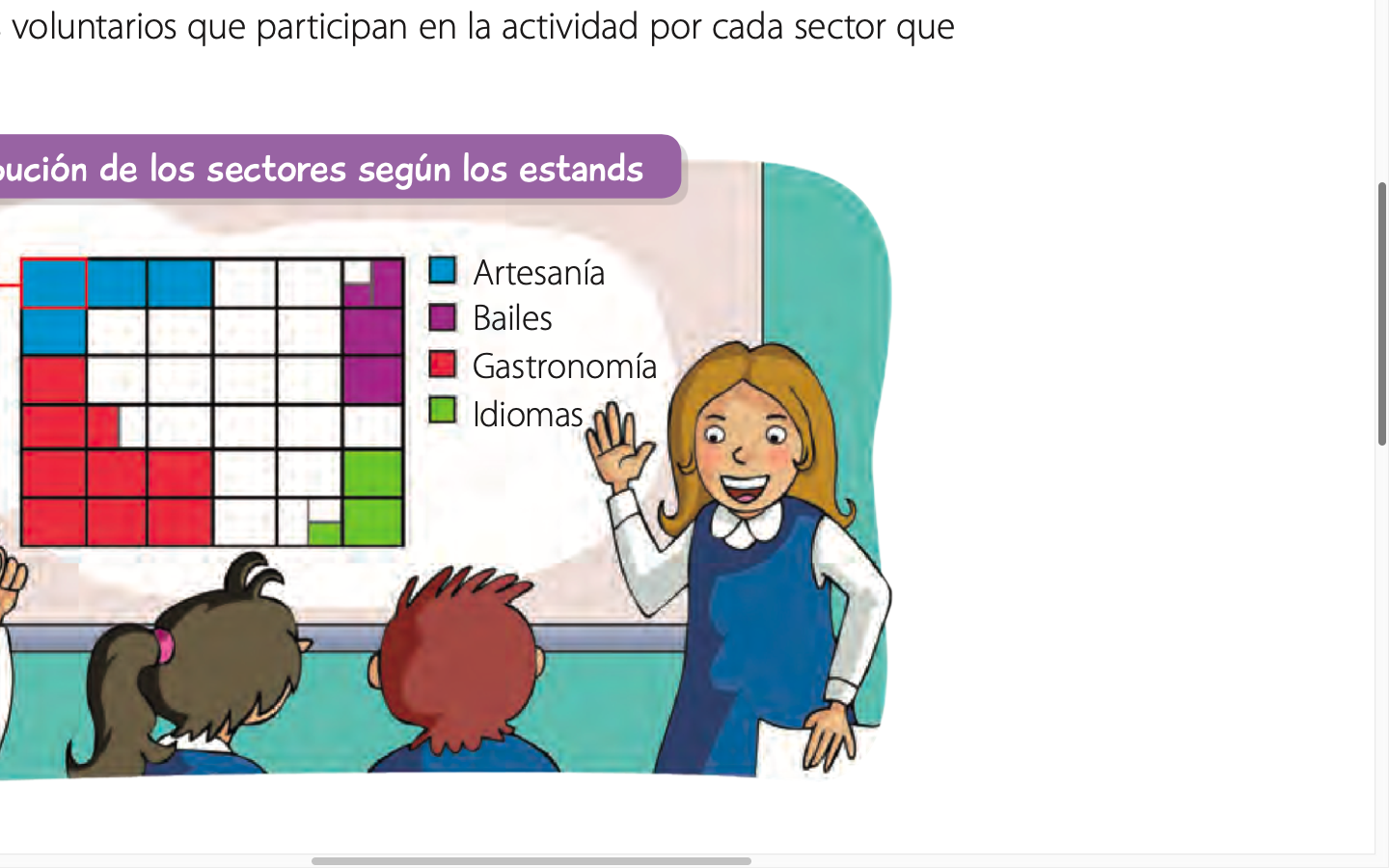 Raíz cuadrada es la base de una potencia de exponente cuadrado.Raíz Cuadrada ()1.  La multiplicación de un número por sí mismo que da como resultado 16 es:2. Para calcular el área de un cuadrado debemos:3. El resultado de ma multiplicación 5 · 5 es:a) 5b) 10c) 25d) 504. Si resolvemos la potencia  da como resultado:a) 11b) 18c) 81d) 95.  =a) 16b) 8c) 4d) 26. =a) 9b) 11c) 12d) 137. Un cuadrado tiene de área 36cm2 ¿Cuánto mide cada uno de sus lados?a) 6 cmb) 9 cmc) 18 cmd) 36 cm8. Rodrigo ha colocado una reja en el frente de un terreno cuadrado de 100m2 de superficie. ¿Cuánto mide la reja de largo?a) Mide 50m de largo.b) Mide 40m de largo.c) Mide 20m de largo.d) Mide 10m de largo.9. ¿Cuál es el perímetro de un cuadrado de 25cm2 de área?a) 25 cmb) 20 cmc) 10 cmd) 5 cm10. Juan quiere colocar un cerco con 4 corridas de alambres rodeando un terreno de 64 mt2 ¿Cuántos metros de alambre necesita?a) Necesita 8 metros de alambre.b) Necesita 32 metros de alambre.c) Necesita 64 metros de alambre.d) Necesita 128 metros de alambre.